The City School
North Nazimabad Boys Campus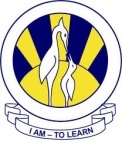 SCIENCE 8Name:_________________ Class: 8 Section:_____ Date:_____________Q.1 Look at the list of nutrients.                             Starch   sugar   protein fat  vitamins  mineralsa)Which of these must be digested before they can be absorbed. b)Suggest why they need to be digested.Q.2 What is the difference between?        
Q.3 What is a deficiency disease? Give one example of a deficiency disease.   --------------------------------------------------------------------------------------------------------------------------------------------------------------------------------------------------------------------------------------------------------------Q.4.The walls of the small intestine are lined with thousands of tiny villi.                                                                                      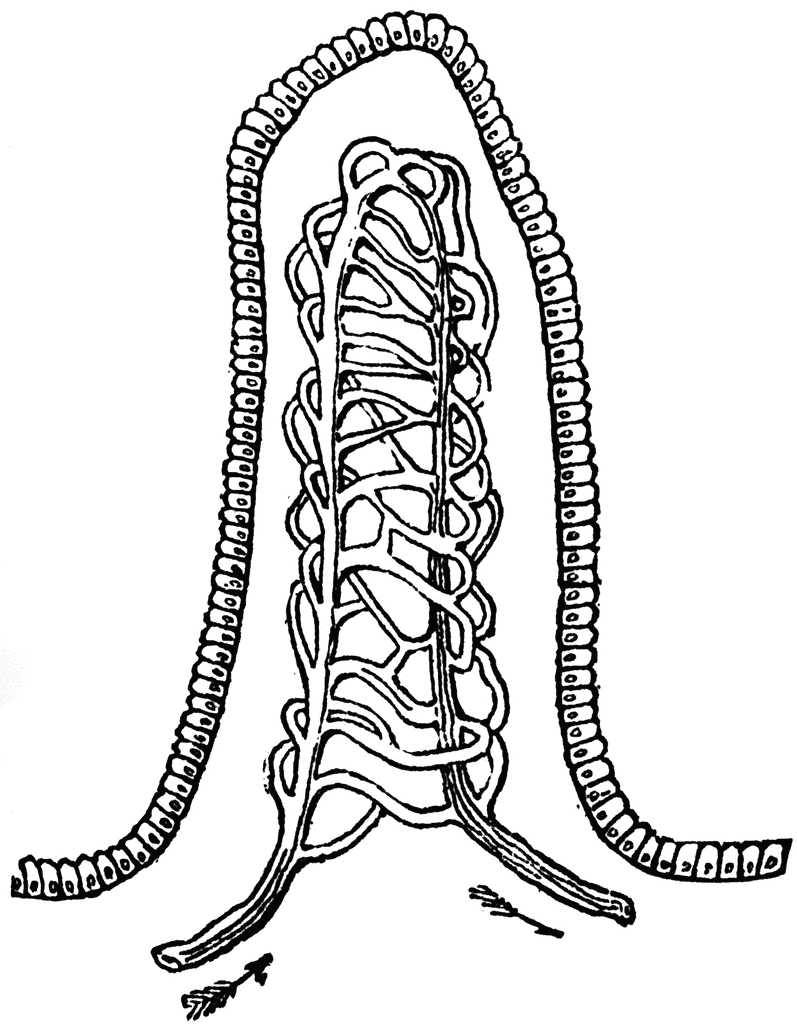 What is the job of these villi?How do a large surface area help villi to do their job?____________________________________________________________________________________________________________________________________________________________________________________________________________________________Q.4 Give reasons.            a.. Why is it important to eat a balanced diet.b. If fibre is not absorbed why do we need to eat it.Q.5 Complete the following table.   NutrientWhich foods are good sources of this nutrientFastCarbohydratesProteinsMinerals